ЗАКУПОЧНАЯ ДОКУМЕНТАЦИЯпо процедуре открытого запроса предложенийбез предварительного квалификационного отбора на право заключения договора на оказание услуг/выполнение работ по созданию рекламно-имиджевых материалов о Группе «Трансойл».Основные положенияООО «Трансойл», почтовый адрес: 197046, Санкт-Петербург, Петроградская набережная, д.18, лит А, помещение 309 (далее – Заказчик, Организатор)Наименование работ: оказание услуг/выполнение работ по созданию рекламно-имиджевых материалов о Группе «Трансойл»Сроки выполнения работ: согласно Техническому заданиюПеречень обязательных Квалификационных критериев:Состав заявки на участие в закупочной процедуре:Заполненная анкета участника (Приложение №1)Документы, подтверждающие соответствие обязательным критериям Коммерческое и креативное предложение на право заключения договора на оказание услуг/выполнение работ по созданию рекламно-имиджевых материалов о Группе «Трансойл». в соответствии с техническим заданием (Приложение №2)Место и срок окончания подачи заявок на участие в конкурсе: не позднее 18 часов 00 минут (время московское) 21.06.2023 года на электронный адрес troshina.ei@transoil.comПеречень оценочных критериев:Приложение №1Анкета Участника____________________________________(подпись, М.П.)____________________________________(фамилия, имя, отчество подписавшего, должность)Приложение 2ТЕХНИЧЕСКОЕ ЗАДАНИЕ на оказание услуги / выполнение работ по созданию сайта Создание сайта предполагает упор на признание деятельности «Трансойла»,  соответствующей государственным и общественным интересам, демонстрацию роли компании в качестве значительного инфраструктурного элемента в национальной экономике страны, конкурентоспособного игрока, деловой потенциал которого подкреплен доверием со стороны клиентов и партнеров, подтверждением успешной работы в сфере устойчивого развития, ориентированной на инвестиции в решение важных проблем, находящихся в центре внимания социальной политики государства, развитие интеллектуального потенциала отрасли, усиление экспертного статуса в вопросах регулирования.Сайт должен быть создан с учетом требований настоящего Технического задания, при соблюдении стилистического единообразия и строгом соответствии принципу содержательной преемственности.Задача №1. Создание сайтаНастоящее Техническое Задание (далее «ТЗ») определяет требования и порядок создания информационной системы.Общие функциональные требованияВеб-система состоит из сайта и системы администрирования (системы управления контентом сайта, CMS Битрикс).Сайт состоит из веб-страниц, организованных в соответствии с утвержденной структурой и оформленных в соответствии с утвержденными дизайн-шаблонами. Для разделов «Карьера», «Клиентам», «Закупки» будут дополнительные уточнения по функциональной нагрузке и структурном содержании страниц – на основании согласованных с профильными структурными подразделениями приложений к Техническому заданию.Сайт обеспечивает возможность поиска материалов, размещённых на нём, по ключевому слову или запросу.Возможность представлять информацию на главной странице сайта в формате «FullScreen» (для срочных и важных заявлений, поздравительных кампаний и пр.).Возможность поделиться новостными и информационными материалами в социальных сетях и мессенджерах посредством установленных кнопок «Поделиться».Для оптимизации ресурсов веб-сайта, а также обеспечения быстрой загрузки и проигрывания, видео-контент, размещаемый в материалах, предварительно публикуется на видео-хостинге, позволяющем выполнить встраивание на веб-страницу (Rutube, VK, и другие перспективные отечественные платформы).Система управления контентом сайта доступна по специальному url-адресу для администратора, после введения им корректной пары логин-пароль. Доступ в систему администрирования является конфиденциальной информацией и должен быть только у Исполнителя и Заказчика. В случае если пользователь набирает адрес несуществующей страницы сайта, ему должна выдаваться служебная страница (ошибка 404), оформленная в стиле сайта. Страница должна содержать информацию об ошибке и ее коде, а также ссылку на главную страницу сайта.Сайт обладает двумя доменными именами: transoil.com, трансойл.рф.Требования к дизайну сайтаДизайн сайта должен обеспечить чёткое восприятие компании как ведущего игрока на рынке грузовых железнодорожных перевозок, следуя фирменному стилю. Продукт должен в значительной степени отличаться от традиционных форматов информационных сайтов в пользу информационно-познавательного альманаха в жанре «научпоп» с использованием фото- и видео-вставок, а также инфографичных материалов.Компоновка страниц сайта фиксирована по ширине. Минимальный размер (ширина) рабочего поля браузера, при котором необходимо обеспечить полноценное отображение страниц (без полосы горизонтальной прокрутки), составляет 1024 пикселя. Верстка сайта должна корректно адаптироваться под основные разрешения экрана по ширине:●	1920px – базовый формат мониторов и ноутбуков●	768px – планшеты и нетбуки●	640px – мобильные устройстваКод страниц сайта оптимизируется для корректного отображения в браузерах Internet Explorer 11, Microsoft Edge, Mozilla Firefox, Safari Mac/Safari iOS, Brave, Opera, Google Chrome, Yandex браузер, Samsung browser крайних двух версий.Вся используемая графика оптимизируется под отображение в веб-браузерах (современные форматы: webp, jpeg2000).Язык сайта – русский.Срок оказания услуг – не позднее 31.08.2023РеференсыСтруктура сайта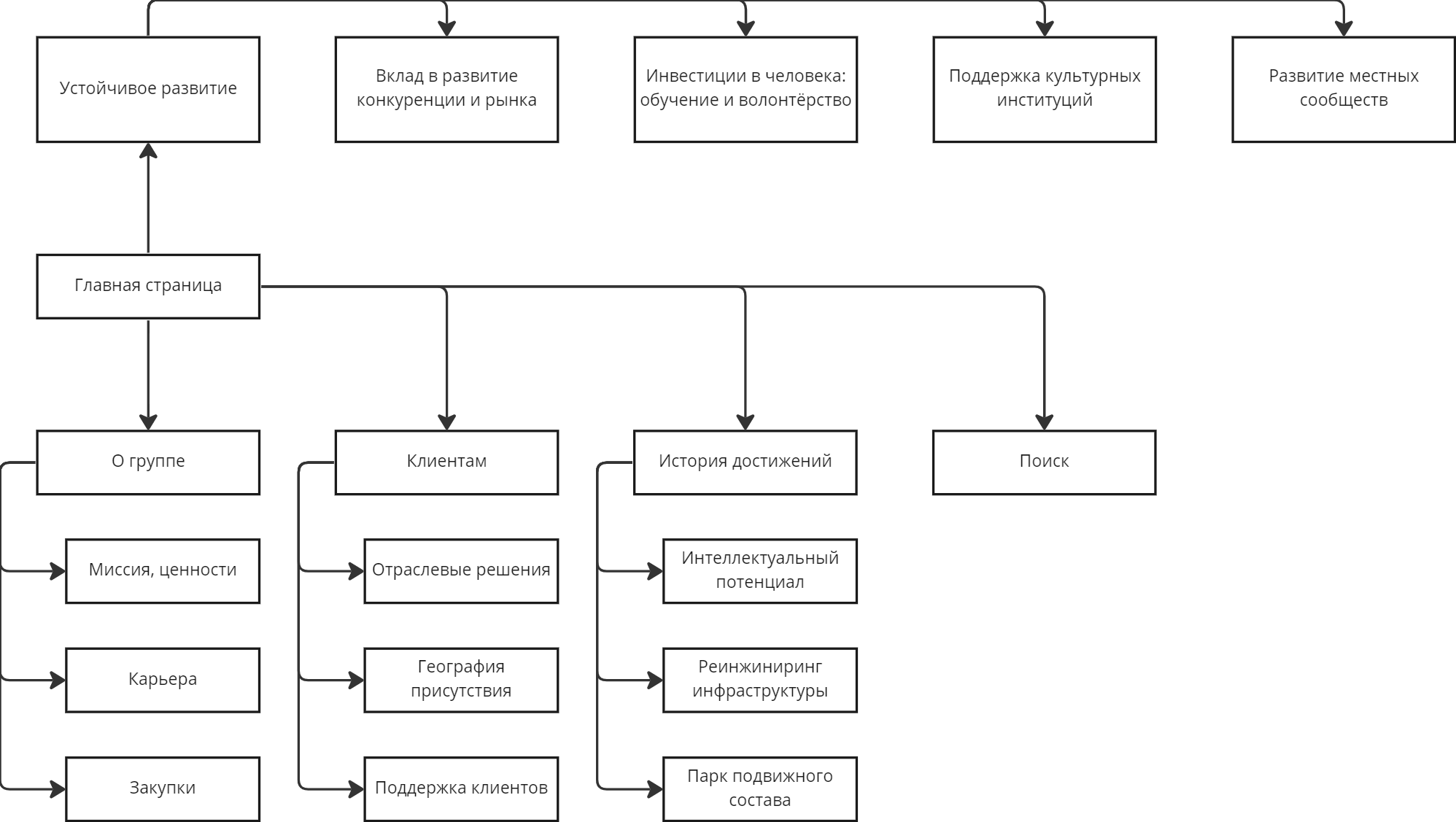 АналитикаСтатистика посещений и отслеживание переходов по баннерным кампаниям оценивается с помощью Google Analytics и Яндекс.Метрика. Коды счётчиков создаются и устанавливаются подрядчиком на страницы сайта в рамках работ по производству сайта. Нефункциональные требованияТребования к хостингуХостинг и архитектура системы должны быть организованы и разработаны в соответствии с лучшими практиками, используемыми на рынке веб-разработки.Требования к безопасностиИспользуемые системой протоколы передачи данных: передача данных происходит с использованием протокола HTTPS с защитой данных через криптографический протокол SSL.Услуги по установке и настройке SSL предоставляет хостинг-провайдер.Порядок сдачи-приемки работИсполнитель осуществляет перенос веб-системы на хостинг-сервер, где она будет в дальнейшем размещаться.Предоставление дистрибутиваПо окончанию работ, проведенных в соответствие с настоящим Техническим заданием, Заказчику на физическом носителе (CD или DVD диск) передается дистрибутив системы, состоящий из следующих частей:архив всех исходных кодов системыархив резервной копии базы данных системыинформация обо всех логинах и паролях, необходимых для использования веб-системы№ п/пКритерииКоличественное /качественное значениеПодтверждающие документы1Организация создана и зарегистрирована в качестве налогоплательщика Подтверждение Выписка из ЕГРЮЛ, срок выдачи которой не должен превышать 30 дней (оригинал или нотариально заверенная копия);Устав (нотариально заверенная копия или копия, заверенная участником); Свидетельство о постановке на учет в налоговом органе (нотариально заверенная копия или копия, заверенная участником);Свидетельство о государственной регистрации юридического лица (нотариально заверенная копия или копия заверенная участником).2Размер активовНе менее 10 000 руб.Баланс на последнюю отчетную дату.3Размер задолженности по уплате налоговОтсутствиеСправка налогового органа о задолженности в бюджеты разных уровней, не превышающей 10 дней (оригинал).4Подписание соглашения о конфиденциальностиГотовность подписатьПодтверждающее письмо участника о готовности подписать соглашение о конфиденциальности за подписью руководителя или уполномоченного лица.5Отсутствие претензионных или иных неурегулированных вопросов с ООО «Трансойл»Отсутствие Подтверждающее письмо участника об отсутствии претензионных или иных неурегулированных вопросов с ООО «Трансойл» за подписью руководителя или уполномоченного лица.6Опыт сотрудничества  с крупнейшими российскими и зарубежными компаниямиПодтверждениеРекомендательные письма о проектах и сотрудничестве (в адрес юридического лица или члена команды).7Соответствие техническому заданию, соблюдение стилистического единообразия рекламно-имиджевых материалов, их строгое соответствие принципу содержательной преемственностиПодтверждениеПодтверждающие письма за подписью технического и креативного директоров с описанием видения концепций рекламно-имиджевых материалов, этапов производства.8Коммерческое предложениеПодтверждениеКоммерческое предложение, содержащее детализированные параметры расходов, предусмотренных в рамках реализации проекта, с указанием описательной части каждого пункта, ед. измерения, количества, стоимости за ед. 9Креативное предложения по созданию брошюры, видеороликов и сайтаПодтверждениеПревью брошюры: обложки, тематического разделителя, полос, содержащих текстовый, графический и иллюстративный контент, Визуализация холдеров для представления брошюры в офисных пространствах и на площадках конгрессно-деловых мероприятий (рендер, превью с брендированием);Синопсисы видеороликов;Превью главной и внутренней страниц десктопной и мобильной версий сайта.№ п/пКритерийЗначимость критерияПорядок присвоения балловПорядок присвоения баллов1Цена0,5От 0 до 10 балловОценка, присуждаемая заявке, определяется по формуле: где:Oцi - оценка, присуждаемая i-й заявке по указанному критерию;Цmax - максимальная цена, указанная в поданных заявках участников;Цi - предложение i-го участника по цене. От 0 до 10 балловОценка, присуждаемая заявке, определяется по формуле: где:Oцi - оценка, присуждаемая i-й заявке по указанному критерию;Цmax - максимальная цена, указанная в поданных заявках участников;Цi - предложение i-го участника по цене. 2Количество концепций по созданию брошюры0,1От 0 до 10 баллов1 концепция – 3 баллов;2 концепции – 5 баллов;3 концепции – 10 баллов.От 0 до 10 баллов1 концепция – 3 баллов;2 концепции – 5 баллов;3 концепции – 10 баллов.3Количество синопсисов по созданию видеороликов0,1От 0 до 10 баллов1 синопсис – 3 баллов;2 синопсиса – 5 баллов;3 синопсиса – 10 баллов.От 0 до 10 баллов1 синопсис – 3 баллов;2 синопсиса – 5 баллов;3 синопсиса – 10 баллов.4Количество концепций по созданию сайта0,1От 0 до 10 баллов1 концепция – 3 баллов;2 концепции – 5 баллов;3 концепции – 10 баллов.От 0 до 10 баллов1 концепция – 3 баллов;2 концепции – 5 баллов;3 концепции – 10 баллов.5Условия оплаты*0,1От 0 до 10 балловПредоплата свыше 20% – 0 баллов;Предоплата не выше 20% – 3 балла;По факту оказания услуги – 10 баллов.От 0 до 10 балловПредоплата свыше 20% – 0 баллов;Предоплата не выше 20% – 3 балла;По факту оказания услуги – 10 баллов.6Опыт работы на с  рынке по заявленной закупочной деятельности0,10,1От 0 до 10 балловМенее 5 лет – 0 баллов;5-10 лет – 5 баллов; Более 10 лет – 10 баллов.№ п/пНаименованиеСведения об УчастникеОрганизационно-правовая форма и фирменное наименование УчастникаУчастники / Акционеры (наименования и организационно-правовую форму или Ф.И.О., чья доля в уставном капитале превышает 10%)Свидетельство о внесении в Единый государственный реестр юридических лиц (дата, номер, кем выдано)Основной вид деятельностиИНН и КПП УчастникаУставный капитал (оплаченный)Размер активов на последнюю отчетную датуКоличество работников (штатных)Опыт работы на рынке по заявленной деятельностиНаличие специализированного оборудованияЮридический адресПочтовый адресБанковские реквизиты (наименование и адрес банка, номер расчетного счета Участника в банке, телефоны банка, прочие банковские реквизиты)Телефоны Участника (с указанием кода города)Адрес электронной почты УчастникаФамилия, Имя и Отчество руководителя Участника, имеющего право подписи согласно учредительным документам Участника, с указанием должности и контактного телефонаФамилия, Имя и Отчество главного бухгалтера УчастникаФамилия, Имя и Отчество ответственного лица Участника с указанием должности и контактного телефонаURL веб-сайтаКомментарииhttps://rnd.nlmk.com/en/ НМЛК. Сайт создан для международных партнёров и научного сообщества. Он успешно сочетает в себе элементы корпоративного сайта и научного онлайн-журнала. При этом для пользователей, зашедших на сайт, чтобы узнать базовую информацию о компании, сайт выглядит как одностраничный сайт-визитка. Глубина контента соответствует интересу пользователя. Сторителлинг выстроен очень точно и ведёт человека от общего к частному.https://www.lecapell.com/en/automotive Lecapell. По содержанию и архитектуре – это классический корпоративный сайт. Но сам дизайн и вёрстка соответствуют трендам современных онлайн-журналов.https://lodisna.com/en Lodisna. В этом веб стайте сделана ставка на визуальную составляющую. Эффекты и фотографии изобилуют. Они украшают стандартную информацию о логистической компании, делают её более привлекательной. Иногда вёрстки становится «слишком много», но это позволяет компенсировать нехватку интересной информации.https://www.poma.net/ Poma. Сайт ориентирован на простоту восприятия информации и лёгкость навигации по, казалось бы, корпоративному сайту. Тонкий баланс текстового и визуального контента, подчинённого одному сторителлингу. При этом продвигаться по сайту можно разными путями. К каждой единице контента приводит несколько траекторий, но каждая траектория укладывается в общий нарратив.  https://www.uberfreight.com/ Uber Freight. Представляет собой сочетание корпоративного сайта и блога одновременно. Во время прогулки по нему мы можем оставаться на сайте компании, но можем оказаться уже совершенно в нишевом блоге с материалами, интересными профильным специалистам. Блог не доминирует над сайтом, а скорее является его органичной, но отдельной частью.